   В рамках Всероссийского месячника антинаркотической направленностии популяризации здорового образа жизни в ГБУ РМЭ «КЦСОН вГорномарийском районе» в период с 25 мая по 26 июня 2021 года прошелконкурс рисунков на тему: «Жизнь без наркотиков».   Конкурс был направлен на пропаганду среди подрастающего поколенияздорового образа жизни, как необходимого условия становления успешнойличности. В течение всего месяца ребята рисовали рисунки, демонстрируяотрицательное отношение к потреблению наркотиков.Благодарим всех участников конкурса!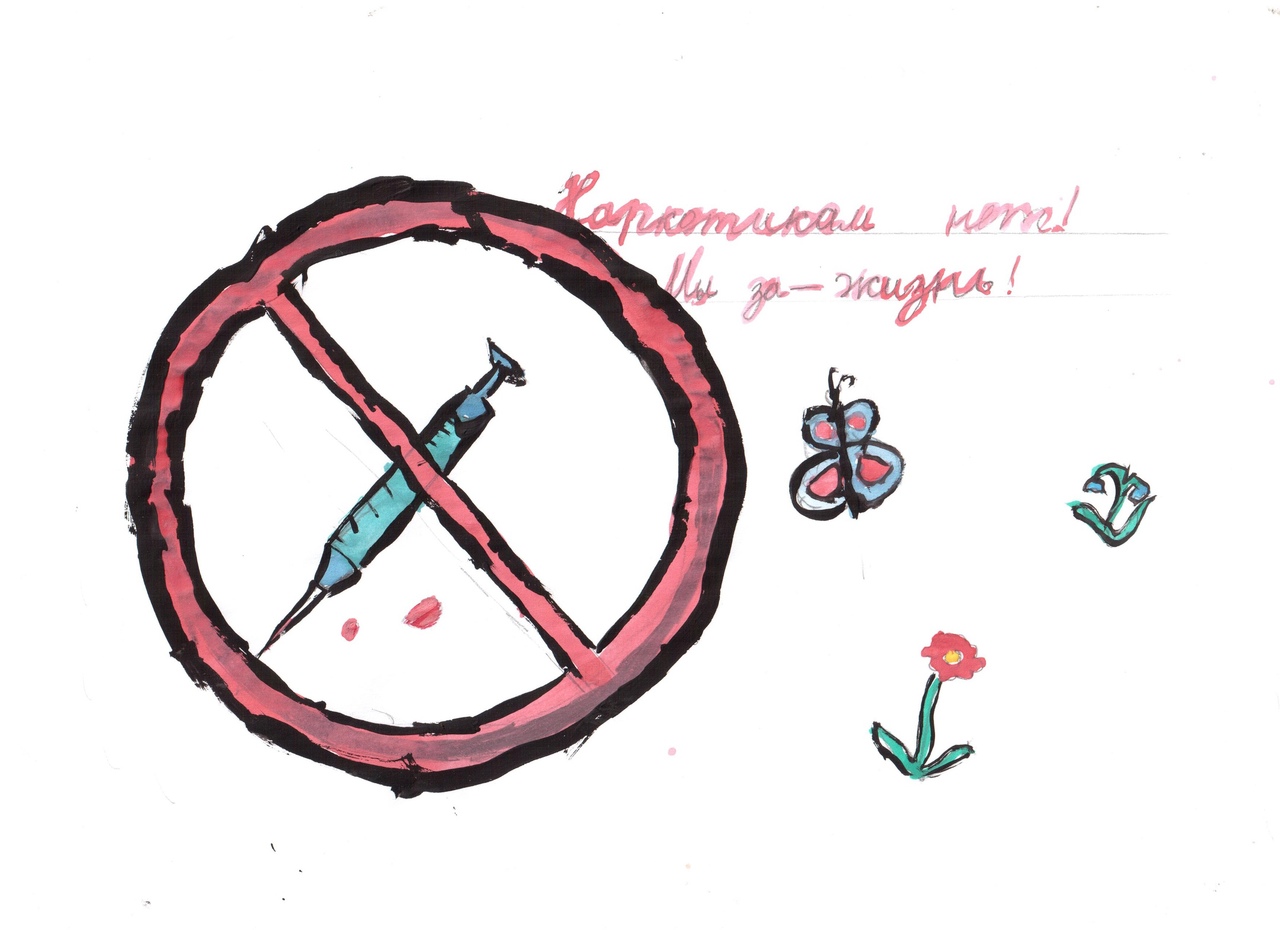 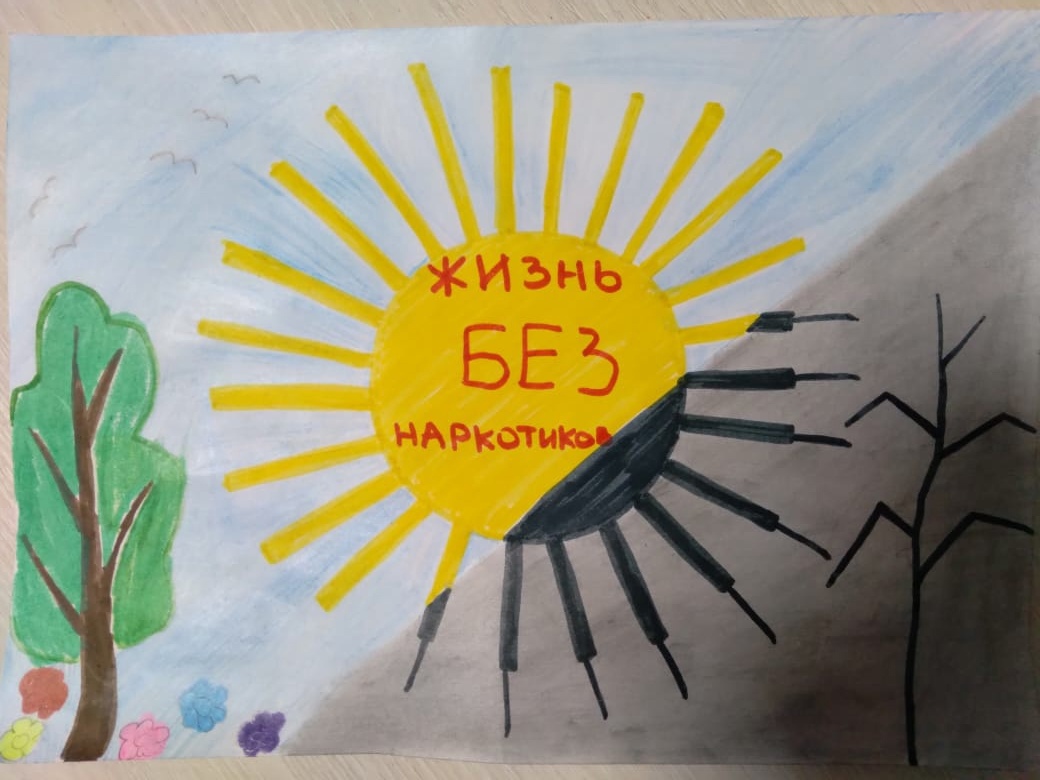 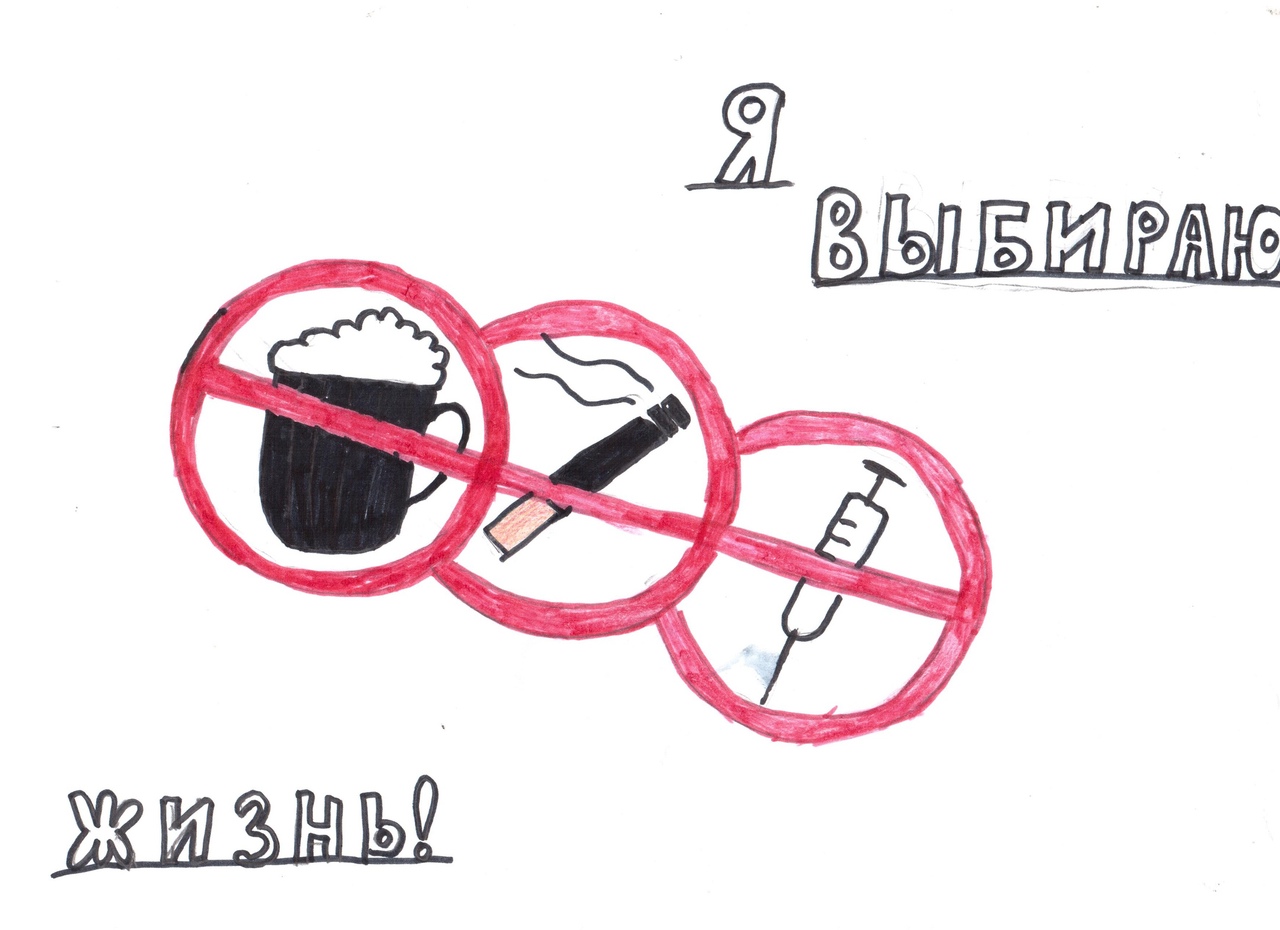 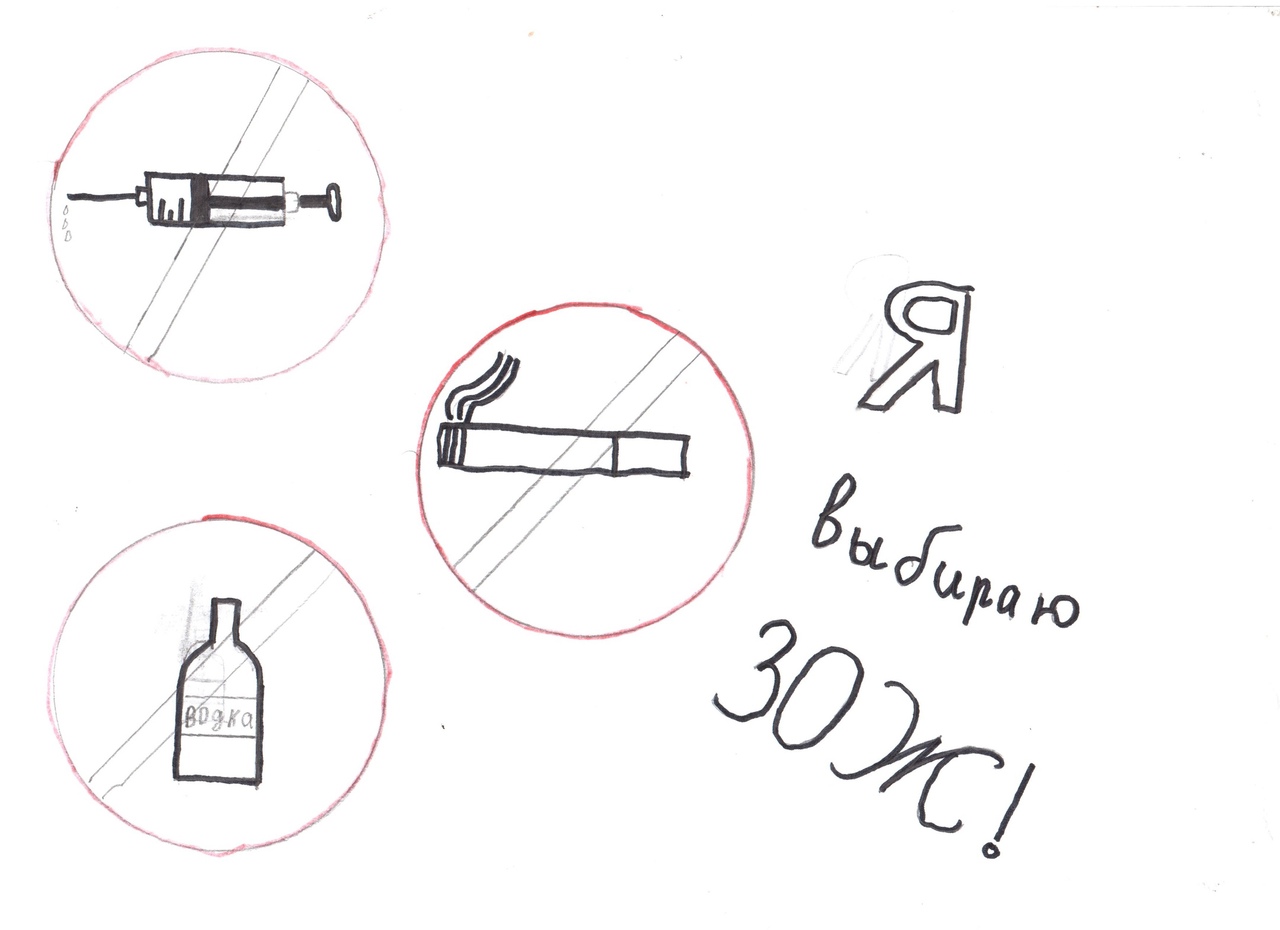 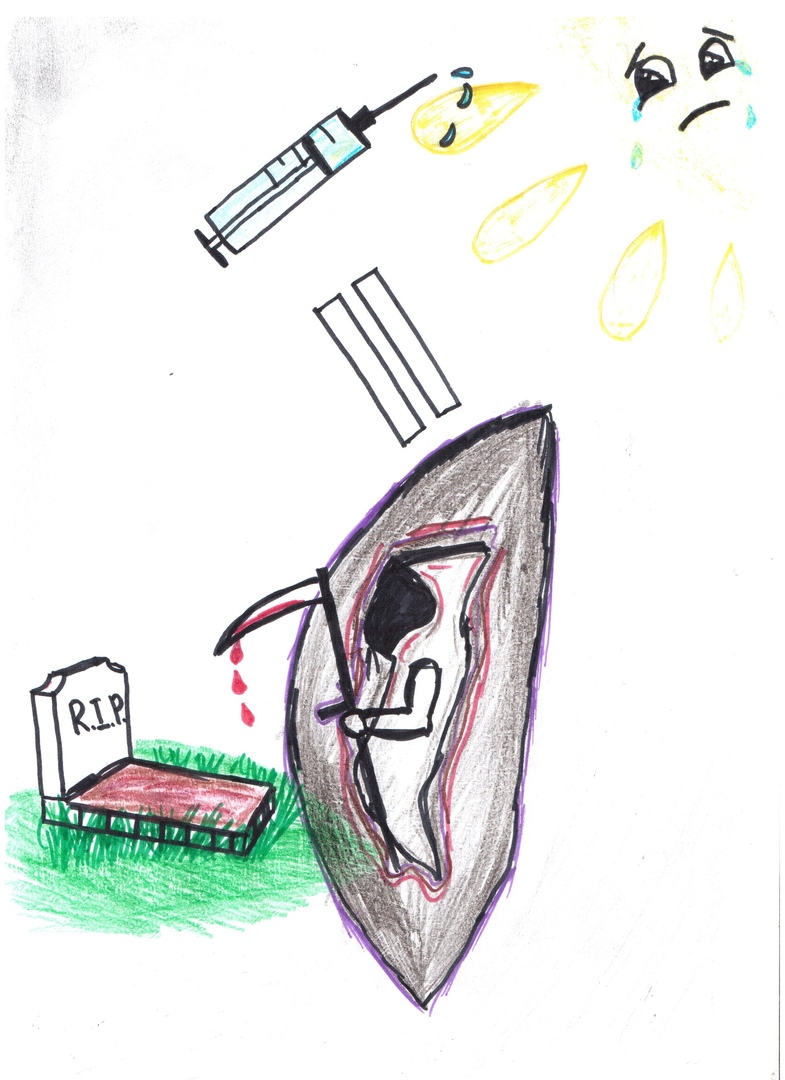 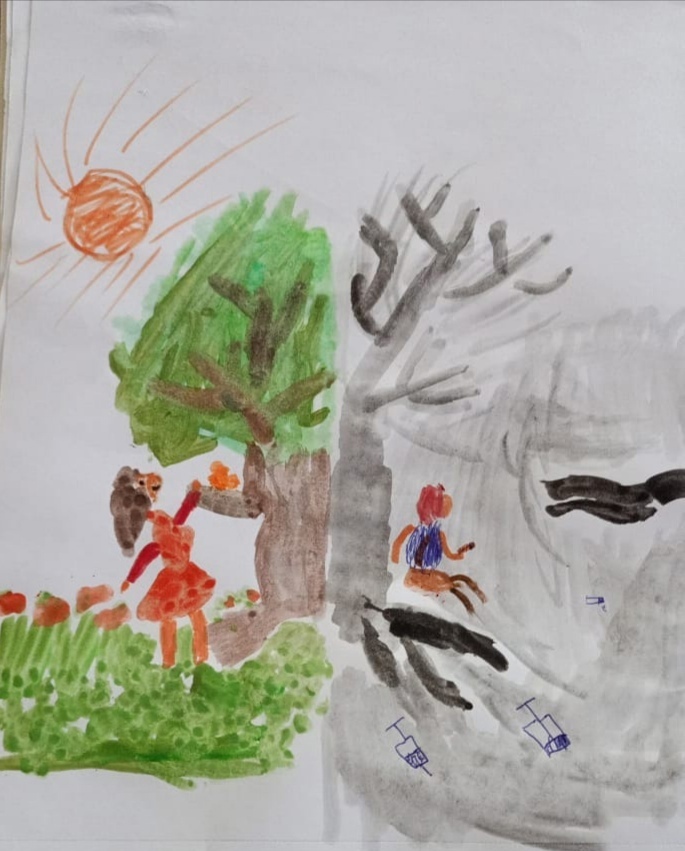 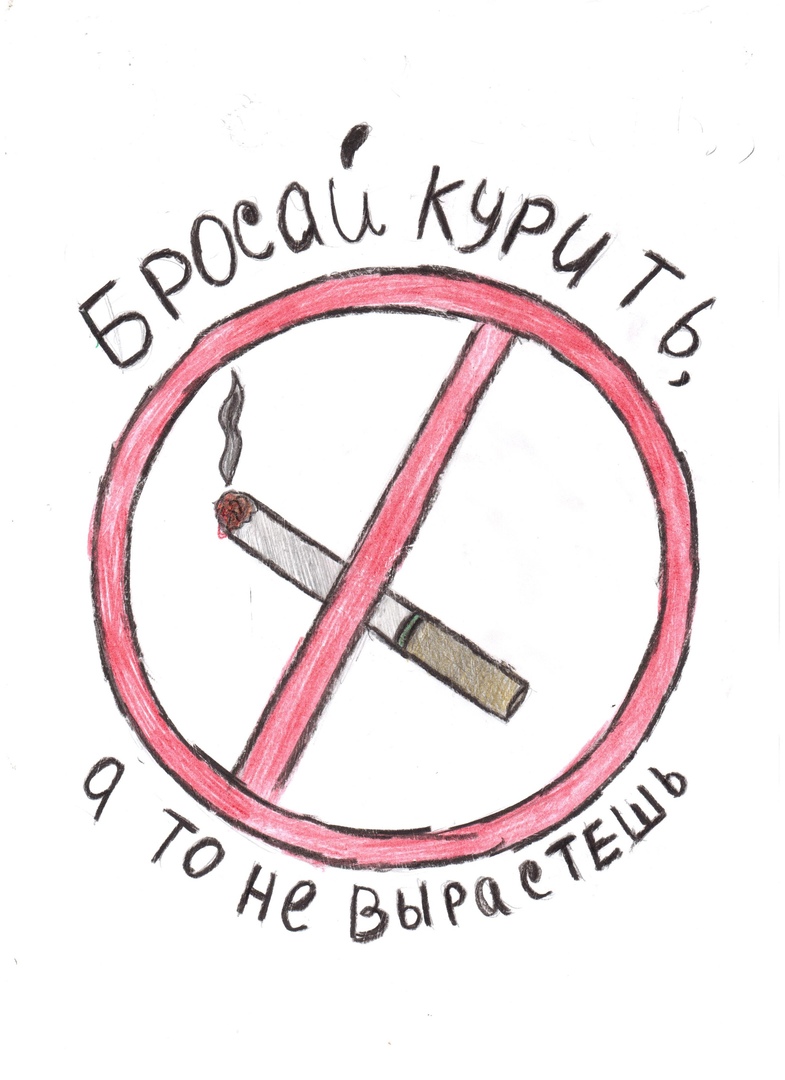 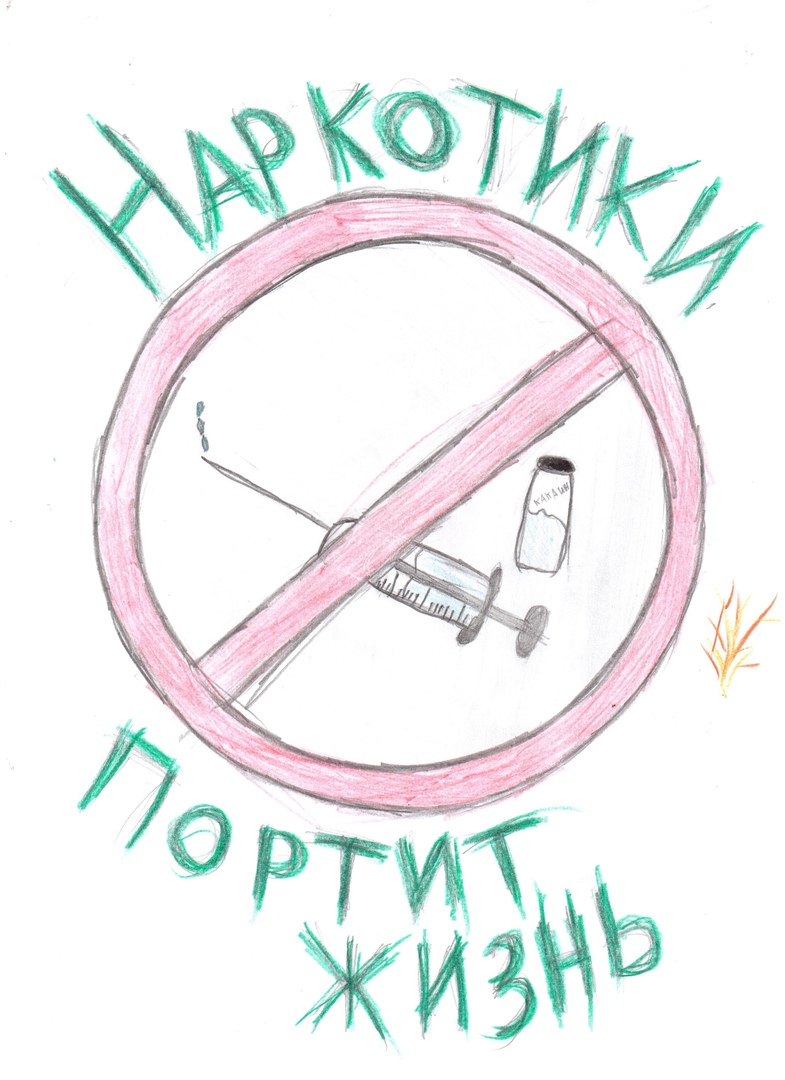 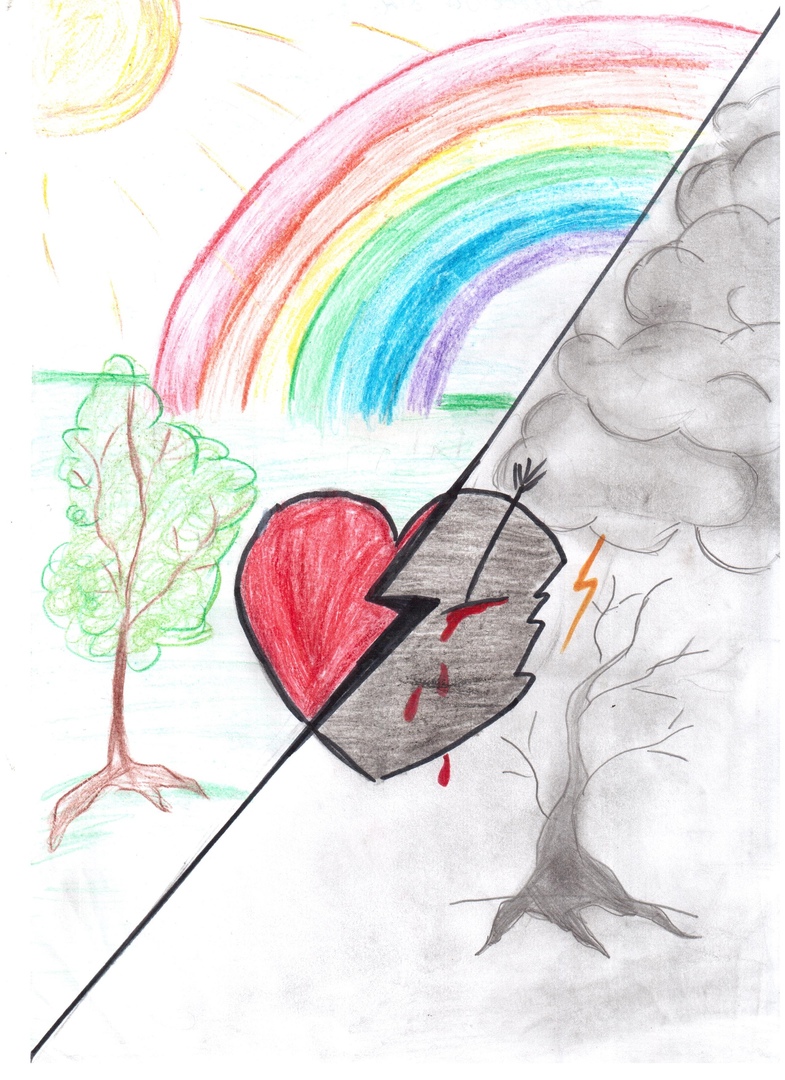 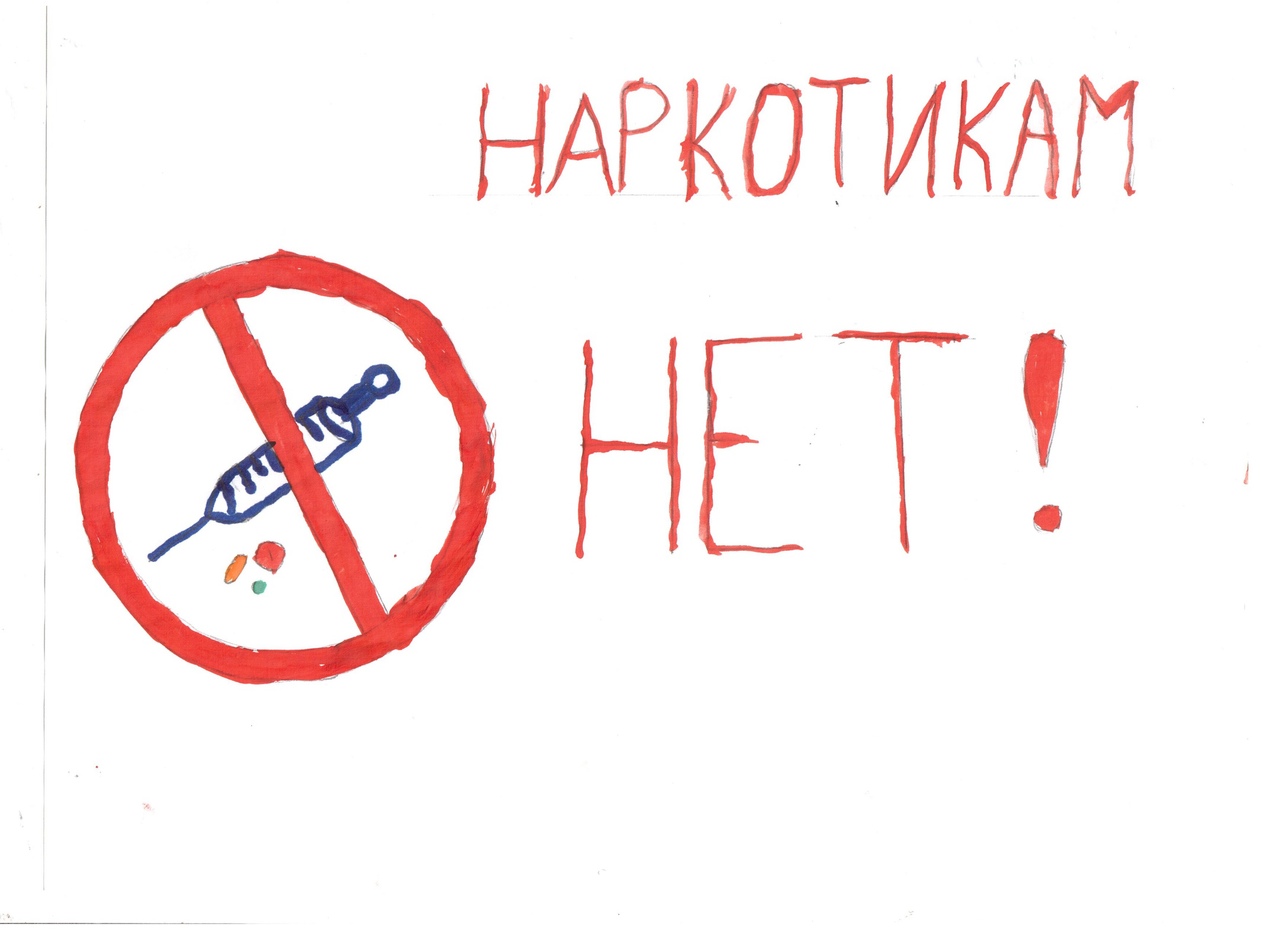 